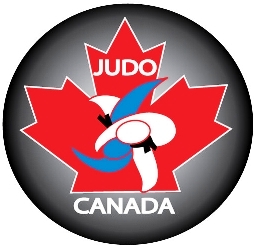 Judo Canada Regional Training Center Lethbridge ApplicationPlease send all signed documents email to:(e.beaton.judo@gmail.com) Personal InformationGiven Name ____________________________ Surname _____________________________ Date of Birth_________________ Sex_______________________ Current Address _________________________________________________________________Phone Number__________________________ Email_________________________________Age Group: U16 / U18 / U21 / Senior	 (circle one) 	Weight Class: _________________ Judo Canada Passport Number: ________________Provincial Health Insurance Number: ______________ Education and Employment Full-time Student (Name of School and Program, if applicable:____________________________________________________________________) Part-time Student (Name of School and Program, if applicable:____________________________________________________________________) Employed (Please state profession and employer: ________________________________)Judo Canada Regional Training Center Lethbridge ApplicationList of ResultsBest Results of Current Year____________________________________________________________________________________________________________________________________________________________________________________________________________________________________Overall Career Best Results____________________________________________________________________________________________________________________________________________________________________________________________________________________________________GoalsPlease state your short-term goals.________________________________________________________________________________________________________________________________________________________Please state your long-term goals.________________________________________________________________________________________________________________________________________________________Personal Coach and Club Contact InformationClub _________________________________________________________________________Adress_____________________________________________________________________Coach:_____________________________________________________________________Phone Number _____________________________Email______________________Judo Canada Regional Training Center Lethbridge ApplicationEmergency Contact InformationName _______________________________________________________________________Adress_______________________________________________________________________Phone Number_____________________ Email________________________ Relation _______________AuthoritiesA) Statement of Injury/IllnessIndicate all illnesses and injuries that have affected your training in the last 12 months along with the name and address of consulting physician. Chronic injuries with permanent effects must also be declared.Injury/Illness Physician Address and Phone Number1_____________________________________________________________________________2_____________________________________________________________________________B) Medical DisclosureI hereby authorise all hospitals, physicians, and all other persons from whom I have received treatment or examination to disclose to the Centre or its representatives all information pertaining to my illnesses or injuries, medical history, consultations, prescriptions or treatments as well as providing copies of all my medical or hospital records. A copy of this authorisation is to be deemed as valid and legitimate as the original signed document. Athlete Signature _____________________________ Date __________________C) Likeness and Media RightsI hereby authorise Judo Canada and its affiliated associations to use my likeness for the Judo Canada and its federations’ website, for social media and for judo-related publicity. Athlete Signature _____________________________ Date _______________Judo Canada Regional Training Center Lethbridge ApplicationD) Declaration and SignatureI wish to be considered for admission or readmission in the Regional Training Centre Lethbridge. I declare that all the information presented on this application form is exact and complete. I understand that the Regional Training Centre Lethbridge reserves the right to modify or reverse any decision on the subject of my admission if any of the above information is inexact or incomplete. This application will not be accepted if any element remains inexact or incomplete.Athlete Signature _____________________________ Date __________________For athletes under 18 years of age, the parent, tutor or guardian must sign as the legal guarantor:Name (Please Print) ____________________Relation to Athlete __________________Address ______________________________________ City _________________________Province_________ Postal Code _______________ Phone Number___________________Email ____________________________________________________________________Signature ____________________________________ Date __________________________Club Coach Signature ____________________ Date ___________Judo Canada Regional Training CenterLETHBRIDGE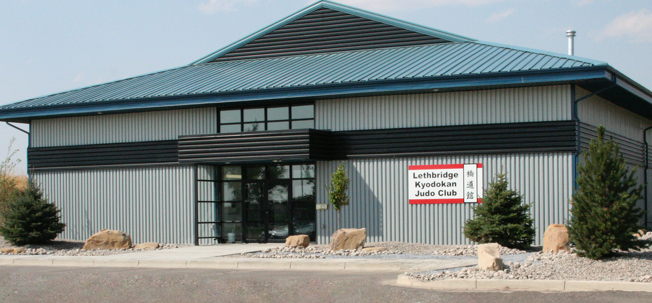 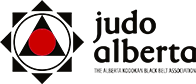 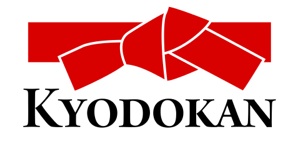 